PielikumsPriekules novada pašvaldības domes27.04.2017.lēmumam Nr.177 (prot.Nr.5)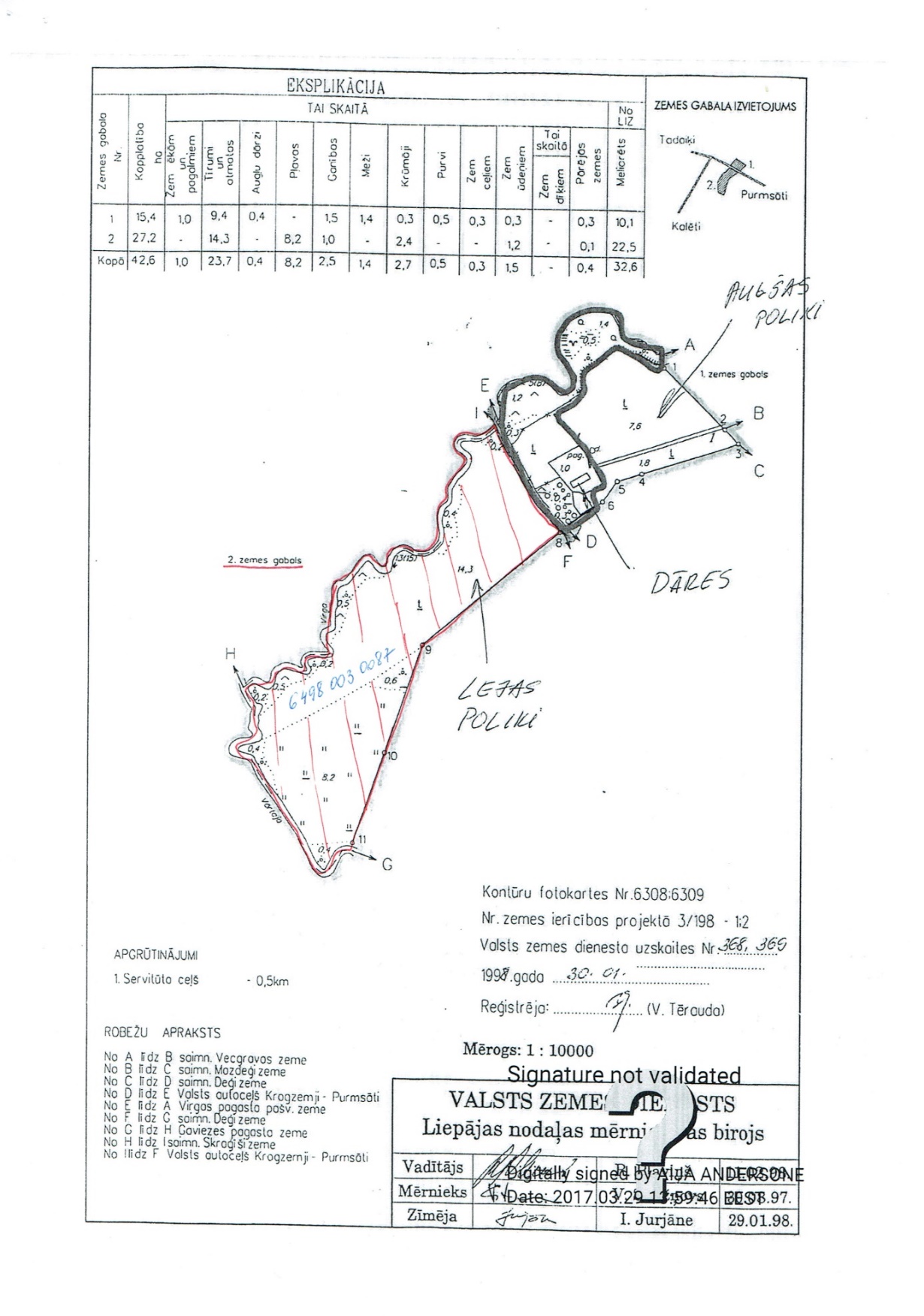 